Burwarton Show 3rd August 2023 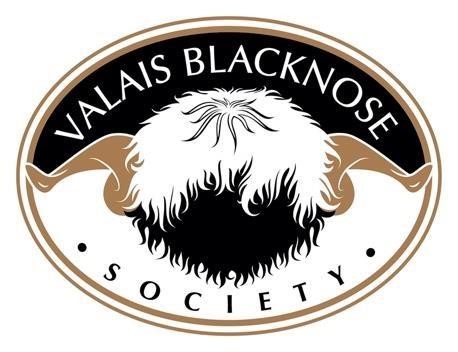 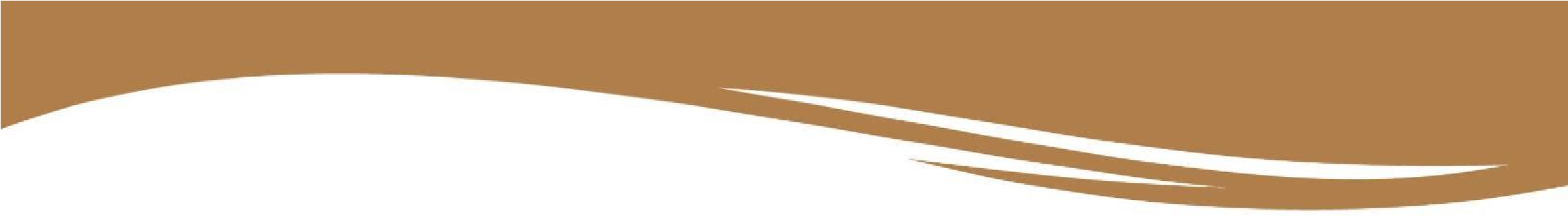 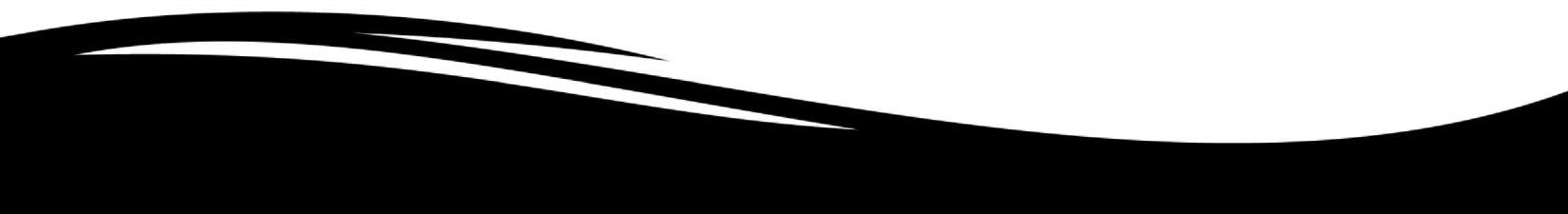 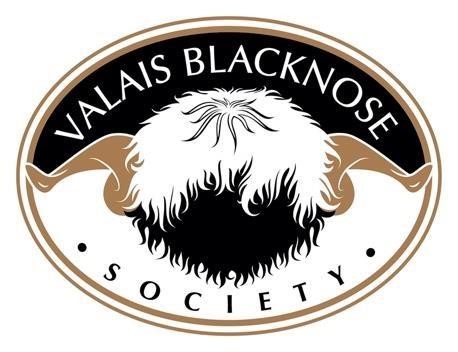 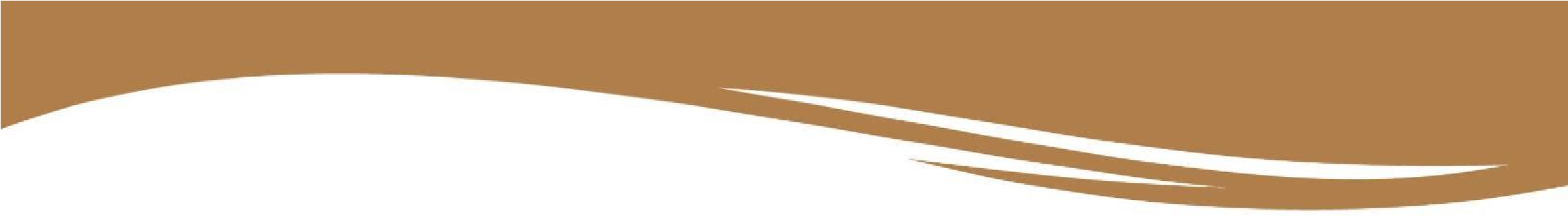 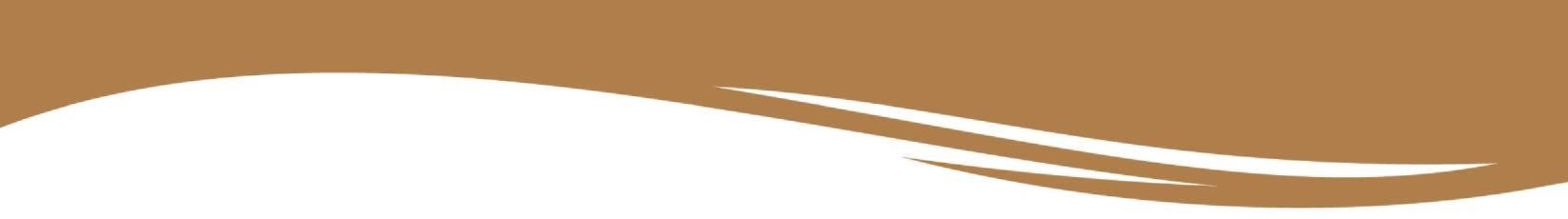 1ST2ND2ND3RD3RD4TH4TH5TH5TH6TH6THRAMCannon HallSproutOwned by – Hayley & PhilGarrodBred by – Cannon Hall FarmCannon HallSproutOwned by – Hayley & PhilGarrodBred by – Cannon Hall FarmFairviewValleysJackpotOwned & Bred by -Nina PriceFairviewValleysJackpotOwned & Bred by -Nina PriceAsbatchGethinOwned & Bred by - RobertWatkinsAsbatchGethinOwned & Bred by - RobertWatkinsOrchardIcarusOwned & Bred by - GordonPreeceOrchardIcarusOwned & Bred by - GordonPreeceRAM LAMBPuddle LaneKensingtonOwned & Bred by – Hayley & PhilGarrodPuddle LaneKensingtonOwned & Bred by – Hayley & PhilGarrodWildheartKingOwned by Karen McQuattie Bred by - RodneyWildmanWildheartKingOwned by Karen McQuattie Bred by - RodneyWildmanPreen ValeKrackerjackOwned & Bred by - PennyHaywardPreen ValeKrackerjackOwned & Bred by - PennyHaywardNew HouseKalebOwned & Bred by - RebeccaSkellernNew HouseKalebOwned & Bred by - RebeccaSkellernFelin Newydd’sKissimeeOwned & Bred by - MargaretBennettFelin Newydd’sKissimeeOwned & Bred by - MargaretBennettFelin Newydd’sKalebOwned & Bred by - MargaretBennettEWEPuddle LaneIsabellOwned & Bred by – Hayley & Phil GarrodPuddle LaneIsabellOwned & Bred by – Hayley & Phil GarrodFairviewValleysJubileeOwned & Bred by -Nina PriceFairviewValleysJubileeOwned & Bred by -Nina PricePuddle LaneIvyOwned & Bred by – Hayley & PhilGarrodPuddle LaneIvyOwned & Bred by – Hayley & PhilGarrodWildheartJinaOwned by Karen McQuattie Bred by - RodneyWildmanWildheartJinaOwned by Karen McQuattie Bred by - RodneyWildmanCheshireJacobellaOwned by - SarahWatsonBred by – Steven DaceCheshireJacobellaOwned by - SarahWatsonBred by – Steven DaceCheshireJesteenaOwned by – Sarah Watson Bred by – Steven DaceEWE LAMBMaybrookKlementineOwned & Bred by – Howard & Sarah TinklerPuddleLaneKappucinioOwned & Bred by – Hayley & Phil GarrodPuddle LaneKroissantOwned & Bred by – Hayley & PhilGarrodPuddle LaneKroissantOwned & Bred by – Hayley & PhilGarrodRose VillaKurlyCookieOwned & Bred by - Helen SmithRose VillaKurlyCookieOwned & Bred by - Helen SmithAbi GatenbyAbi GatenbyAbi GatenbyWETHERMaybrook KylianOwned & Bred by – Howard & Sarah TinklerAsbatchSocksOwned & Bred by - RobertWatkinsGROUP OF 3PuddleLaneOwned by - Phil &HayleyGarrodFairviewValleyOwned by - Nina PricePreen ValeOwned by - PennyHaywardPreen ValeOwned by - PennyHaywardFelin Newydd’sOwned by - Margaret BennettFelin Newydd’sOwned by - Margaret BennettAsbatchOwned by - VanessaWatkinsOrchardOwned by - Gordon &CarolPreeceOrchardOwned by - Gordon &CarolPreeceCHAMPIONCHAMPIONPuddle LaneKensingtonOwned & Bred by – Hayley & Phil GarrodPuddle LaneKensingtonOwned & Bred by – Hayley & Phil GarrodRESERVE CHAMPIONRESERVE CHAMPIONMaybrookKlementineOwned & Bred by – Howard & Sarah TinklerMaybrookKlementineOwned & Bred by – Howard & Sarah TinklerMaybrookKlementineOwned & Bred by – Howard & Sarah TinklerMaybrookKlementineOwned & Bred by – Howard & Sarah Tinkler